La démarche différenciée La démarche différenciée Pourquoi différencier ?Respecter les principes d’éducabilité de tous les élèves (Meirieu)Répondre à l’hétérogénéité des élèvesDifférencier, c’est :Une démarche qui consiste à mettre en œuvre un ensemble diversifié de moyens et de procédures d’enseignement et d’apprentissage afin de permettre à des élèves d’âges, d’aptitudes, de compétences et de savoir-faire hétérogènes d’atteindre par des voies différenciées, des objectifs communs et la réussite éducative. (CSE 2001)Mettre en œuvre un cadre souple où les apprentissages sont suffisamment explicités et diversiféis pour que les élèves puissent travailler selon leurs propres itinéraires d’appropriation, tout en restant dans un démarche collective d’enseignement des savoirs et savoir-faire exigés. (Halina Przesmucki, La pédagogie différenciée, 2004)Rompre avec la pédagogie frontale, la même leçon, les mêmes exemples pour tous.Conditions de mise en placeBien connaître tous les élèves (acquis, disparités de compétences/savoir-faire). Les évaluations diagnostique, formative et sommative sont les leviers pour mettre cette pédagogie.Variables pour différencierGestion du temps :Faire varier la durée de l’activité.Organisation :Groupe homogèneRôles attribués aux élèvesGroupe hétérogèneBinôme hétérogène avec élève tuteur…Gestion des supports :Papier/ordinateur/audio…Document unique/corpusLes contenus :Travail par étapesTâche unique complexeLe guidage :Aide à la reformulation des consignesProposition d’exemples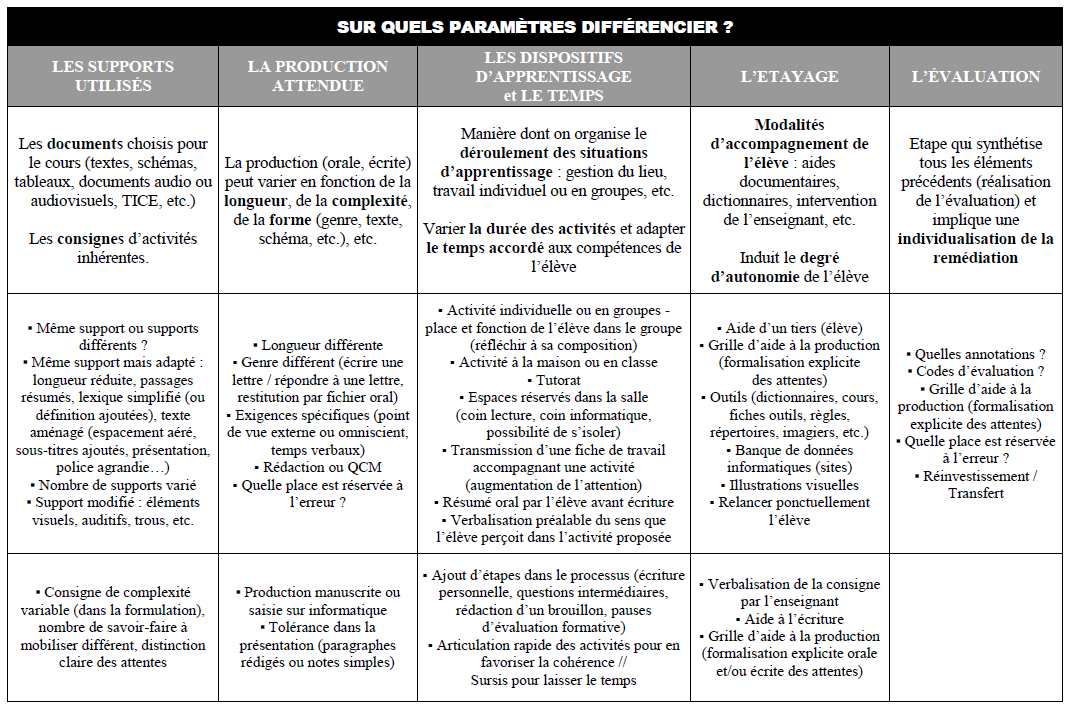 Ludovic Gourvennec 